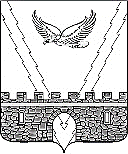 АДМИНИСТРАЦИЯ АПШЕРОНСКОГО ГОРОДСКОГО ПОСЕЛЕНИЯ АПШЕРОНСКОГО РАЙОНАПОСТАНОВЛЕНИЕот__25.02.2021_______								 №__158____г.АпшеронскОб изменении вида разрешенного использования земельного участка, расположенного в городеАпшеронске по улице Комсомольской, 131В администрацию Апшеронского городского поселения Апшеронского района обратилась с заявлением Рогина Светлана Александровна о предоставлении разрешения на изменение основного вида использования земельного участка с кадастровым номером 23:02:0409014:55 общей площадью 848 квадратных метров с видом разрешенного использования «для размещения нежилого здания, под иными объектами специального назначения». Земельный участок расположен в зоне 2-5 этажной жилой застройки  (Ж-2) на землях населенных пунктов в городе Апшеронске по улице Комсомольской, 131. Для приведения вида разрешенного использования земельного участка в соответствие с Классификатором видов разрешенного использования земельных участков, утвержденном приказом Министерства экономического развития Российской Федерации от 1 сентября 2014 г. № 540, в соответствии со статьей 39 Градостроительного кодекса Российской Федерации, Правилами землепользования и застройки Апшеронского городского поселения Апшеронского района, утвержденными решением Совета Апшеронского городского поселения Апшеронского района от 21 декабря 2012 года № 216 (в редакции решения от 12 ноября 2020 года № 64), руководствуясь статьей 32  устава Апшеронского городского поселения Апшеронского района,  п о с т а н о в л я ю:1. Изменить вид разрешенного использования земельного участка с кадастровым номером 23:02:0409014:55 общей площадью 848 квадратных метров, расположенного по адресу: Краснодарский край, Апшеронский  район, город Апшеронск, улица Комсомольская, 131, с «для размещения нежилого здания, под иными объектами специального назначения» на основной вид разрешенного использования земельного участка «индивидуальное жилищное строительство».2. Отделу организационно - кадровой работы администрации Апшеронского городского поселения Апшеронского района (КлепаневаИ.В.)  официаль-                                                                2но обнародовать настоящее постановление и разместить его на сайте Апшеронского городского поселения Апшеронского района.3. Отделу архитектуры и градостроительства администрации Апшеронского городского поселения Апшеронского района (ДаниловаТ.В.) в трехмесячный срок после принятия настоящего постановления обеспечить внесение изменений в правовую документацию.4. Контроль за выполнением настоящего постановления возложить на заместителя главы Апшеронского городского поселения Апшеронского района Покусаеву Н.И..5. Постановление вступает в силу после его официального обнародования.Глава Апшеронского городскогопоселения Апшеронского района                                                      С.Н. Иващенко